ANDREA CAMPBELL(123) 456-7890 email@example.com LinkedIn | Portfolio City, State Abbreviation zip code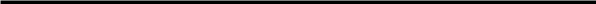 PROFILEA skilled IT professional with seven years of experience specializing in infrastructure architecture, networking, cloud, and DevOps. A proven track record of integrating IT systems and working with IT vendors. Adept at collaborating cross-functionally with remote teams.PROFESSIONAL EXPERIENCEIT Manager, Starlight Industries, Boston, MA	October 2019 – presentImplemented network security strategy for hardware, network, and dataIncreased revenue growth year over year by 42% by renegotiating with technology vendorsSpearheaded the standardization of IT procedures company-wideAssistant IT Manager, Tech Alliance, Cambridge, MA	June 2016 – August 2019Created support documentation for users that reduced support team tickets by 33%Supported 75 users on desktops, laptops, and mobile devicesIncreased operational eﬃciency by creating an internal system for employee calendars and time trackingEDUCATIONBachelor of Science (B.S.) Computer Science2012 – 2016Boston College, Boston, MAKEY SKILLSDisaster recoveryFirewallsIT complianceJavascriptSQLCERTIFICATIONSProfessional AwardsCompTIA Security+, 2019Google IT Support Professional Certiﬁcate, 2017